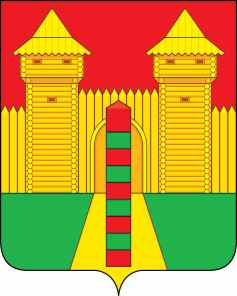   АДМИНИСТРАЦИЯ  МУНИЦИПАЛЬНОГО  ОБРАЗОВАНИЯ «ШУМЯЧСКИЙ  РАЙОН» СМОЛЕНСКОЙ  ОБЛАСТИРАСПОРЯЖЕНИЕот  05.08.2021г. № 281-р         п. ШумячиВ целях выполнения требований Федерального закона от 27 июля 2006 г. № 152-ФЗ «О персональных данных», Федерального закона от 30 декабря 2020 г. № 488-ФЗ «Об обеспечении вызова экстренных оперативных служб по единому номеру «112» и о внесении изменений в отдельные законодательные акты Российской Федерации» (вступает в силу с 1 января 2022 г.), Постановления Администрации Смоленской области от 18 июня 2009 г. № 337 «Об утверждении Положения о системе технической защиты информации ограниченного доступа в органах исполнительной власти Смоленской области и подведомственных им учреждениях», Постановления Администрации Смоленской области от 15 апреля 2021 г.  № 246 «Об утверждении Положения о системе обеспечения вызова экстренных оперативных служб по единому номеру «112» на территории Смоленской области», Условий подключения к государственной информационной системе «Система -112».Назначить Старовойтова Дмитрия Анатольевича главного специалиста Администрации муниципального образования «Шумячский района» Смоленской области ответственным за организацию защиты информации в Единой дежурно-диспетчерской службе при Администрации муниципального образования «Шумячский района» Смоленской области.Утвердить инструкцию ответственного за организацию защиты информации в Единой дежурно-диспетчерской службе при Администрации муниципального образования «Шумячский района» Смоленской области (Приложение № 1).Контроль за исполнением настоящего распоряжения оставляю за собой.Глава муниципального образования«Шумячский район» Смоленской области                                            А.Н. Васильев                 Приложение № 1к распоряжению Администрации   муниципального образования «Шумячский район» Смоленской области      от 05.08.2021г. № 281-рИнструкция ответственного за организацию защиты информации в Единой дежурно-диспетчерской службе при Администрации муниципального образования «Шумячский района» Смоленской областиТЕРМИНЫ И ОПРЕДЕЛЕНИЯАдминистратор по информационной безопасности – специалист или группа специалистов, осуществляющие контроль за обеспечением защиты информации в информационной системе, а также организацию работ по выявлению и предупреждению возможных каналов утечки информации, потенциальных возможностей осуществления несанкционированного доступа к защищаемой информации.Информационная система персональных данных (ИСПДн) – совокупность содержащихся в базах данных персональных данных и обеспечивающих их обработку информационных технологий и технических средств. Конфиденциальная информация – информация с ограниченным доступом, не содержащая сведений, составляющих государственную тайну, доступ к которой ограничивается в соответствии с законодательством Российской Федерации.Обработка персональных данных - любое действие (операция) или совокупность действий (операций), совершаемых с использованием средств автоматизации или без использования таких средств с персональными данными, включая сбор, запись, систематизацию, накопление, хранение, уточнение (обновление, изменение), извлечение, использование, передачу (распространение, предоставление, доступ), обезличивание, блокирование, удаление, уничтожение персональных данных. Персональные данные (ПДн) – любая информация, относящаяся к прямо или косвенно определенному или определяемому физическому лицу (субъекту персональных данных). Пользователь информационной системы персональных данных (ИСПДн) – лицо, назначаемое оператором для непосредственной обработки персональных данных в объеме служебной деятельности с использованием информационной системы персональных данных, а также результатов ее функционирования.Общие положенияОтветственный за организацию защиты информации в Единой дежурно-диспетчерской службе при Администрации муниципального образования «Шумячский района» Смоленской области (далее – Ответственный) назначается распоряжение Администрации муниципального образования «Шумячский района» Смоленской области и отвечает за организацию работ по защите информации в процессе ее обработки в Единой дежурно-диспетчерской службе Системы-112 при Администрации муниципального образования «Шумячский района» Смоленской области (далее – ЕДДС).Ответственный должен знать нормы действующего законодательства Российской Федерации в сфере (области) обработки и защиты информации.В своей деятельности Ответственный руководствуется Концепцией защиты информации на территории Смоленской области на период 2014-2020 годов, утвержденной постановлением Администрации Смоленской области от 11 декабря 2014 г. № 848, Положением о системе обеспечения вызова экстренных оперативных служб по единому номеру «112» на территории Смоленской области», утвержденным Постановлением Администрации Смоленской области от 15 апреля 2021 г. № 246, Соглашением об информационном взаимодействии между центром обработки вызовов «Система-112» Смоленского областного государственного автономного учреждения «Центр информационных технологий» и Единой дежурно-диспетчерской службе при Администрации муниципального образования «Шумячский района» Смоленской области в рамках системы обеспечения вызова экстренных оперативных служб по единому номеру «112» в Смоленской области, Федеральными, региональными и локальными нормативными актами в рамках действующего законодательства Российской Федерации в области защиты информации, не содержащей сведения, составляющие государственную тайну, в том числе персональных данных (далее – Информация) и настоящей Инструкцией.Инструкция регулирует отношения и порядок взаимодействия между ответственным за организацию обработки Информации и сотрудниками ЕДДС ее обрабатывающими, в связи с реализацией трудовых отношений и осуществлением возложенных на них функций, а также в соответствии с действующим законодательством Российской Федерации, за исключением случаев, перечисленных в части 2 статьи 1 Федерального закона от 27 июля 2006 г. № 152-ФЗ «О персональных данных».Основные обязанности ответственного за организацию защиты информацииОтветственный обязан:Осуществлять координацию и методическое руководство работами по защите информации в ЕДДС.Обеспечивать организацию защиты информации на всех стадиях (этапах) создания, в ходе эксплуатации и вывода из эксплуатации технических средств ЕДДС в соответствии с требованиями действующего законодательства Российской Федерации в области защиты информации от утечки по техническим каналам, несанкционированного доступа, специальных воздействий на такую информацию или носители такой информации.Обеспечивать эксплуатацию и вывод из эксплуатации системы защиты информации в ЕДДС и, при необходимости, модернизацию системы защиты информации в ЕДДС.Контролировать выполнение организационных и технических мер защиты информации в рамках системы защиты информации ЕДДС.Контролировать обеспечение должного уровня защищенности информации при ее обработке в ЕДДС.Координировать и контролировать деятельность лиц, обеспечивающих защиту информации в ходе эксплуатации технических средств ЕДДС:Администратора по информационной безопасности ЕДДС;Системного администратора ЕДДС;Диспетчеров ЕДДС.Осуществлять организацию работ по проведению аттестационных мероприятий объектов информатизации ЕДДС.Контролировать соблюдение условий использования средств защиты информации, предусмотренных технической и эксплуатационной документацией.Осуществлять внутренний контроль за соблюдением в ЕДДС законодательства Российской Федерации в сфере защиты информации и локальных актов по защите информации, принятых в Администрации муниципального образования «Название района» Смоленской областиПо поручению администратора по безопасности информации государственной информационной системы «Система-112» (далее – ГИС «Система-112») Смоленского областного государственного автономного учреждения «Центр информационных технологий» (далее – Администратор ИБ ГИС «Система-112») проводить разбирательства по фактам несоблюдения сотрудниками ЕДДС законодательства Российской Федерации по защите информации и другим нарушениям, приводящим к снижению уровня защищенности информационных ресурсов ЕДДС.Доводить до сведения сотрудников ЕДДС положения законодательства Российской Федерации по защите информации и локальных актов по вопросам защиты информации.Организовывать подготовку и периодическую переподготовку (повышение квалификации) сотрудников ЕДДС, непосредственно отвечающих за проведение работ по защите информации в ЕДДС.Взаимодействовать с Администратором ИБ ГИС «Система-112» по вопросам организации защиты информации в рамках ЕДДС.Осуществлять контроль физической сохранности средств и оборудования.Права ответственного за организацию защиты информацииОтветственный имеет право:Знакомиться с локальными актами по информационной безопасности ГИС «Система-112», регламентирующими процессы защиты информации.Беспрепятственного доступа ко всем элементам ГИС «Система-112», установленных в ЕДДС.Запрашивать сведения, необходимые для организации условий обработки информации, не содержащей сведения, составляющие государственную тайну, в том числе персональных данных, и принятия необходимых правовых, организационных и технических мер для защиты Информации в ЕДДС.Опрашивать пользователей ИСПДн при проведении периодических проверок выполнения ими требований установленных в организации норм безопасности ПДн. Вносить предложения Администратору ИБ ГИС «Система-112» по совершенствованию существующей системы защиты информации.Участвовать в работе по совершенствованию мероприятий, обеспечивающих безопасность защищаемой информации, вносить свои предложения по совершенствованию организационных и технических мер защиты информации в ЕДДС.Инициировать проведение служебных расследований по фактам несоблюдения сотрудниками ЕДДС законодательства Российской Федерации по защите информации и другим нарушениям.ОтветственностьОтветственный за организацию защиты информации в ЕДДС несет ответственность за ненадлежащее выполнение возложенных на него обязанностей, изложенных в настоящей инструкции, в соответствии с действующим законодательством Российской Федерации.Заключительные положенияИнструкция подлежит пересмотру в случае изменения законодательства Российской Федерации в области защиты информации, не содержащей сведения, составляющие государственную тайну, в том числе персональных данных.Лист ознакомления с Инструкцией ответственного за организацию защиты информации в Единой дежурно-диспетчерской службе при Администрации муниципального образования «Шумячский района» Смоленской области
(утверждена распоряжением от «__» __________ 20__ г. № _____)Об ответственном за организацию защиты информации в Единой дежурно-диспетчерской службе при Администрации муниципального образования «Шумячский района» Смоленской области№ 
п/пФИОДолжностьДатаПодпись